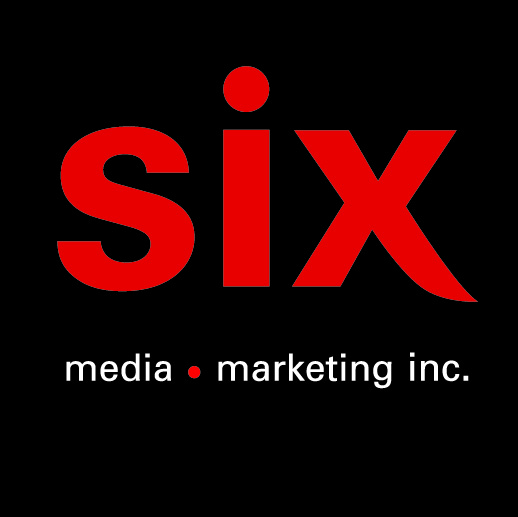 CLAY AND FRIENDS
BOUGE TON THANG – Le nouvel extrait et vidéo mettant en vedette Didier LucienMontréal, mai 2021 - Le quintet montréalais Clay and Friends bouge les choses (dont votre popotin) avec l’extrait « Bouge ton thang ». Cette ode au laisser-aller fait volte-face à l’immobilisme ambiant et entame officiellement le nouveau chapitre de La Musica Popular De Verdun!

Le groove qu’on lui connaît voyage sans relâche grâce au leitmotiv : Keep It Movin’ « J’ai rêvé que je rencontrais Robert Charlebois sur une piste de danse. Après qu’on eut fini sa bouteille de gin, il commença à m'expliquer le futur de la musique populaire de Verdun. Je capotais qu’il connaisse déjà - il me parlait comme si on se connaissait depuis toujours. En me réveillant, j’ai noté les derniers mots qu’il m’a dit avant de partir ‘’Bouge, Bouge ton thang’’ - de sages paroles selon Clay and Friends - tellement sages, qu’elles sont devenues le slogan des compositions qui ont prises forme par la suite. » - Mike ClayÀ suivre suivre suivre…Le vidéoclip est une réalisation de Xavier MC et une production de Pestacle. Il met en vedette le comédien Didier Lucien. CRÉDITS  
Auteur : Mike ClayCompositeurs :
Mike Clay
Clément Langlois-Légaré aka Pops
Adel Kazi aka Poolboy
Pascal Boisseau aka Killah B 
Émile Désilets aka AlvaroMGMT : Sam Rick (Explorap)
Artwork : Chien Champion
Vidéoclip par Xavier MC & Pestacle Source: ADJ
Information : Simon Fauteux / Patricia Clavel